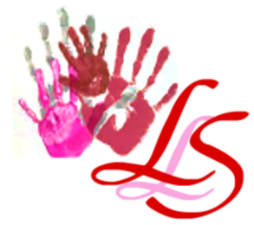 Beratungsstelle FrühförderungSigmaringen - Stetten72488  Sigmaringen   Bilharzstr.12          Tel.  07571 / 106-341  beratungsstelle@luise-leininger-schule.de   Sehr geehrte Eltern, Sie haben sich dafür entschieden mit uns der Beratungsstelle Frühförderung alsKooperationspartner zusammen zu arbeiten. Wir Mitarbeiterinnen der Beratungsstelle Frühförderung bemühen uns um eine gute Planung und Zusammenarbeit bei der Unterstützung Ihres Kindes. Es ist uns dabei wichtig, Ihr Kind in seinem ganzen Wesen möglichst gut zu verstehen und einzuschätzen.Sie möchten eine Erstberatung in unserer Einrichtung und haben Elternbrief &Anmeldeformular vom Kindergarten erhalten: Terminvereinbarung über angegebene Telefonnummer oder per E-Mail.Sie möchten einen Erstkontakt über den Kindergarten: Bitte stimmen sie über das  Anmeldeformular einem ersten fachlichen Austausch von Informationen und der Planung eines Termines im Kindergarten zu.Als Mitarbeiterinnen der Beratungsstelle Frühförderung unterliegen wir selbstverständlich der Schweigepflicht, d.h. alle Gespräche werden streng vertraulich behandelt.Mit freundlichen GrüßenHannele Tikkala 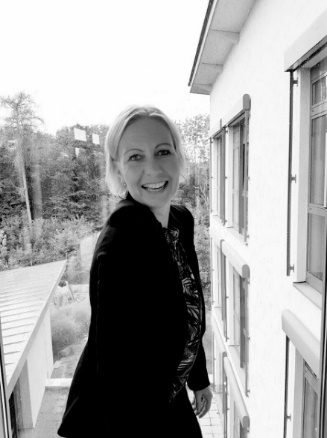 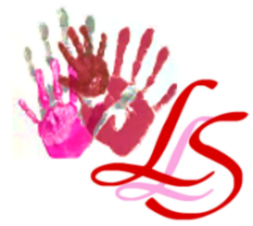 Beratungsstelle FrühförderungSigmaringen - Stetten72488  Sigmaringen   Bilharzstr.12          Tel.  07571 / 106-341   beratungsstelle@luise-leininger-schule.de   Anmeldung zur Beratung & Frühförderung Ich / Wir sind damit einverstanden, dass die Mitarbeiterinnen Frau Nörz / Frau Tikkala Informationen und Daten über mein / unser Kind mit den Fachkräften der Kindertageseinrichtung austauschen.  Falls Sie einen Erstkontakt in der Kindertageseinrichtung wünschen, bin ich / sind wir damit einverstanden, dass die Mitarbeiterinnen Frau Nörz / Frau Tikkala, zum Zwecke des Kennenlernens unser Kind in der Gruppe beobachten und ggf. erste diagnostische Erkenntnisse gewinnen dürfen.Die Mitarbeiter/innen sind verpflichtet, die Informationen vertraulich zu behandeln. Sie unterliegen der Schweigepflichtund den datenschutzrechtlichen Bestimmungen.…………………………………………                   …………………………………………..Datum, Unterschrift(en)11 Die Unterzeichnung hat immer durch alle vorhandenen Personensorgeberechtigten zu erfolgen, es sei denn, die personensorgeberechtigten Eltern leben getrennt und das Kind hält sich mit Einwilligung des einen Elternteils oder auf Grund einer gerichtlichen Entscheidung gewöhnlich bei dem anderen Elternteil auf. In diesem Fall genügt die Unterschrift desjenigen Elternteils, bei dem sich das Kind aufhält.Angaben zur Person des Kindes oder der/ des JugendlichenAngaben zur Person des Kindes oder der/ des JugendlichenAngaben zur Person des Kindes oder der/ des JugendlichenNachname, VornameGeschlecht Mädchen  Jungegeboren am Geburtsort/ KreisMutterspracheaktueller KindergartenAngaben zu den ErziehungsberechtigtenAngaben zu den Erziehungsberechtigten Mutter VaterNachname:		Vorname: 	Straße und Nr.:   PLZ und Wohnort:	Festnetztelefon: 	Mobiltelefon: 		E-Mail-Adresse: 	Nachname:		Vorname: 	Straße und Nr.: 	 PLZ und Wohnort:	Festnetztelefon: 	Mobiltelefon: 		E-Mail-Adresse: 	Erziehungsberechtigt ist/ sind:                                                      beide Eltern     Mutter     Vater     gesetzl. VertreterErziehungsberechtigt ist/ sind:                                                      beide Eltern     Mutter     Vater     gesetzl. Vertreter